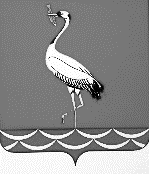 АДМИНИСТРАЦИЯ ЖУРАВСКОГО СЕЛЬСКОГО ПОСЕЛЕНИЯКОРЕНОВСКОГО РАЙОНАПОСТАНОВЛЕНИЕот                                                                                                                                                     № станица ЖуравскаяОб установлении требований к порядку разработки и принятия правовых актов о нормировании в сфере закупок товаров, работ, услуг для обеспечения муниципальных нужд муниципального образования Кореновский район, содержанию указанных актов и обеспечению их исполнения Во исполнение части 4 статьи 19 Федерального закона 
от 5 апреля 2013 года № 44-ФЗ «О контрактной системе в сфере закупок товаров, работ, услуг для обеспечения    государственных   и   муниципальных нужд», постановления Правительства Российской Федерации от 18 мая 2015 года  № 476  «Об утверждении общих требований к  порядку  разработки    и  принятия  правовых  актов  о  нормировании  в сфере  закупок, содержанию указанных актов и обеспечению их исполнения», в соответствии с  федеральным законом от 30 марта 1999 г. № 52-ФЗ «О санитарно-эпидемиологическом благополучии населения», постановлением главы администрации (губернатора) Краснодарского края от 13 марта 2020 г. № 129 «О введении режима повышенной готовности на территории Краснодарского края и мерах по предотвращению распространения новой коронавирусной инфекции (COVID-2019)», Указом Президента Российской Федерации от 19 октября 2022 г. №757 «О мерах, осуществляемых в субъектах Российской Федерации в связи с Указом Президента Российской Федерации от 19 октября 2022 г. № 756» администрация Журавского сельского поселения       Кореновский     район    п о с т а н о в л я е т:1. Утвердить требования к порядку разработки и принятия правовых актов о нормировании в сфере закупок товаров, работ, услуг для обеспечения муниципальных нужд Журавского сельского поселения Кореновский район, содержанию указанных актов и обеспечению их исполнения согласно приложению к настоящему постановлению.2. Признать утратившими силу постановления администрации Журавского сельского поселения Кореновский район от 11 июля 2016 года № 132 «Об утверждении требований к порядку разработки и принятия 
правовых актов о нормировании в сфере закупок для обеспечения муниципальных нужд Журавского сельского поселения 
Кореновского района, содержанию указанных актов и 
обеспечению их исполнения».2. Общему отделу администрации Журавского сельского поселения Кореновского района (Золотарева) обнародовать настоящее постановление в установленных местах и разместить  на официальном сайте администрации Журавского сельского поселения Кореновского района в информационно-телекоммуникационной сети «Интернет».3. Постановление вступает в силу со дня его официального обнародования. Глава Журавского сельского поселенияКореновский район                                                                           Г. Н. АндрееваТРЕБОВАНИЯк порядку разработки и принятия правовых актов о нормировании в сфере закупок для обеспечения муниципальных нужд Журавского сельского поселения Кореновский район, содержанию указанных актов и обеспечению их исполнения Настоящий документ определяет требования к порядку разработки и принятия правовых актов Журавского сельского поселения Кореновского района о нормировании в сфере закупок для обеспечения муниципальных нужд Журавского сельского поселения Кореновского района, содержанию указанных актов и обеспечению их исполнения (далее – Требования) следующих правовых актов: 1. Администрации Журавского сельского поселения Кореновского района                   (далее – Администрация) утверждающей:1.1. Правила определения нормативных затрат на обеспечение функций Администрации, отраслевых (функциональных) органов администрации Журавского сельского поселения Кореновского района, являющихся главными распорядителями бюджетных средств, имеющих статус юридического лица (далее – ГРБС) и подведомственных муниципальных казенных учреждений (далее - нормативные затраты).1.2. Правила определения требований к закупаемым Администрацией, ГРБС и подведомственными им муниципальными казенными, бюджетными учреждениями и муниципальными унитарными предприятиями отдельным видам товаров, работ, услуг (в том числе предельные цены товаров, работ, услуг).2. Администрации, ГРБС, утверждающих:2.1. Нормативные затраты на обеспечение своих функций и на обеспечение функций подведомственных им муниципальных казенных учреждений.2.2. Требования к закупаемым ими и подведомственными им муниципальными казенными учреждениями, муниципальными бюджетными учреждениями и муниципальными унитарными предприятиями отдельным видам товаров, работ, услуг (в том числе предельные цены товаров, работ, услуг).3. Правовые акты, указанные в пунктах 1 и 2 настоящего документа, разрабатываются в форме проектов муниципальных правовых актов (далее – правовые акты).4. Правовые акты, указанные в пункте 1 настоящих Требований, разрабатываются в форме проектов постановлений администрации Журавского сельского поселения Кореновского  района.5. По решению Администрации, ГРБС утверждаются нормативы количества и (или) нормативы цены товаров, работ, услуг.6. Для проведения обсуждения в целях осуществления общественного контроля проектов правовых актов, указанных в пункте 1 и 2 настоящего документа, в соответствии с пунктом 6 общих требований к порядку разработки и принятия правовых актов о нормировании в сфере закупок, содержанию указанных актов и обеспечению их исполнения, утвержденных постановлением  Правительства Российской Федерации от 18 мая 2015 года № 476 «Об утверждении общих требований к порядку разработки и принятия правовых актов о нормировании в сфере закупок, содержанию указанных актов и обеспечению их исполнения», Администрация, ГРБС размещают проекты указанных правовых актов и пояснительные записки к ним  в установленном порядке в единой информационной системе в сфере закупок. 7. Срок проведения обсуждения в целях общественного контроля устанавливается Администрацией, ГРБС и не может быть менее 5рабочих дней со дня размещения проектов правовых актов, указанных в пункте 1и 2 настоящего документа, в единой информационной системе в сфере закупок.Срок проведения обсуждения в целях общественного контроля проектов правовых актов, указанных в пункте 1 и 2 настоящего документа и принимаемых в период действия на территории Журавского сельского поселения Кореновского района режима повышенной готовности для органов управления и сил территориальной подсистемы единой государственной системы предупреждения и ликвидации чрезвычайных ситуаций Журавского сельского поселения Кореновского района или чрезвычайной ситуации в случае установления регионального уровня реагирования на чрезвычайную ситуацию, устанавливается Администрацией, ГРБС и не может быть менее 1 календарного дня со дня размещения проектов правовых актов, указанных в пункте 1 и 2 настоящего документа, в единой информационной системе закупок.Если проекты правовых актов, указанных пункте 1 и 2 настоящего документа, принимаются в целях осуществления закупок, необходимых для реализации пункта 3 Указа Президента Российской Федерации от 19 октября 2022 г. №757 «О мерах, осуществляемых в субъектах Российской Федерации в связи с Указом Президента Российской Федерации от 19 октября 2022 г. №756», то срок проведения их обсуждения в целях общественного контроля не может быть менее 1 календарного дня со дня размещения проектов правовых актов, указанных в пункте 1 и 2 настоящего документа, в единой информационной системе закупок.8. Администрация, ГРБС рассматривает предложения общественных объединений, юридических и физических лиц, поступившие в электронной или письменной форме в срок, установленный указанными органами, с учетом положений пункта 7 настоящего документа, в соответствии с законодательством Российской Федерации о порядке рассмотрения обращений граждан.9. Администрация, ГРБС не позднее 30 рабочих дней со дня истечения срока, указанного в пункте 7 настоящего документа, размещают в единой информационной системе в сфере закупок протокол обсуждения в целях общественного контроля, который должен содержать информацию об учете поступивших предложений общественных объединений, юридических и физических лиц и (или) обоснованную позицию Администрации, ГРБС о невозможности учета поступивших предложений.10. По результатам обсуждения в целях общественного контроля Администрация, ГРБС при необходимости принимают решения о внесении изменений в проекты правовых актов, указанных в пункте 1 и 2 настоящего документа.11. Администрация, ГРБС до 1 июня текущего финансового года принимают правовые акты, указанные в подпункте 2.1 пункта 2 настоящего документа.При обосновании объекта и (или) объектов закупки учитываются изменения, внесенные в правовые акты, указанные в подпункте 2.1 пункта 2 настоящего документа, до представления главными распорядителями бюджетных средств распределения бюджетных ассигнований в порядке, установленном финансовым отделом администрации Журавского сельского поселения Кореновский район. 12. Правовые акты, предусмотренные пунктом 2 настоящего документа, пересматриваются Администрацией, ГРБС при необходимости. Пересмотр указанных правовых актов осуществляется Администрацией, ГРБС не позднее срока, установленного пунктом 11 настоящего документа.13. Администрация, ГРБС в течение 7 рабочих дней со дня принятия правовых актов, указанных в пункте 2 настоящего документа, размещают такие правовые акты в установленном порядке в единой информационной системе в сфере закупок.14. Внесение изменений в правовые акты, указанные в пункте 2 настоящего документа, осуществляется в порядке, установленном для их принятия.15. Постановление Администрации, утверждающее правила определения требований к отдельным видам товаров, работ, услуг (в том числе предельные цены товаров, работ, услуг), закупаемым для обеспечения муниципальных нужд Журавского сельского поселения Кореновского района должно определять:а) порядок определения значений характеристик (свойств) отдельных видов товаров, работ, услуг (в том числе предельных цен товаров, работ, услуг), включенных в утвержденный Администрацией перечень отдельных видов товаров, работ, услуг;б) порядок отбора отдельных видов товаров, работ, услуг (в том числе предельных цен товаров, работ, услуг), закупаемых Администрацией, ГРБС, их подведомственными казенными, бюджетными учреждениями, муниципальными унитарными предприятиями (далее – ведомственный перечень);в) форму ведомственного перечня.16. Постановление Администрации, утверждающее правила определения нормативных затрат, должно определять:а) порядок расчета нормативных затрат, в том числе формулы расчета;б) обязанность ГРБС определить порядок расчета нормативных затрат, для которых порядок расчета не определен Администрацией;в) требование об определении Администрацией, ГРБС нормативов количества и (или) цены товаров, работ, услуг, в том числе сгруппированных по должностям работников и (или) категориям должностей работников.17. Правовые акты Администрации, ГРБС утверждающие требования к отдельным видам товаров, работ, услуг, закупаемым ими и подведомственными казенными, бюджетными учреждениями и муниципальными унитарными предприятиями, должны содержать следующие сведения:а) наименования заказчиков (подразделений заказчиков), в отношении которых устанавливаются требования к отдельным видам товаров, работ, услуг (в том числе предельные цены товаров, работ, услуг);б) перечень отдельных видов товаров, работ, услуг с указанием характеристик (свойств) и их значений.18. Администрация, ГРБС разрабатывают и утверждают индивидуальные, установленные для каждого работника, и (или) коллективные, установленные для нескольких работников, нормативы количества и (или) цены товаров, работ, услуг по структурным подразделениям указанных органов.19. Правовые акты Администрации, ГРБС, утверждающие нормативные затраты, должны определять:а) порядок расчета нормативных затрат, для которых правилами определения нормативных затрат не установлен порядок расчета;б) нормативы количества и (или) цены товаров, работ, услуг, в том числе сгруппированные по должностям работников и (или) категориям должностей работников.20. Правовые акты, указанные в пункте 2 настоящего документа, могут устанавливать требования к отдельным видам товаров, работ, услуг, закупаемым одним или несколькими заказчиками, и (или) нормативные затраты на обеспечение функций Администрации, ГРБС  и (или) подведомственных казенных, бюджетных учреждений, муниципальных унитарных предприятий.21. Требования к отдельным видам товаров, работ, услуг и нормативные затраты применяются для обоснования объекта и (или) объектов закупки соответствующего заказчика.                                            ГлаваЖуравского сельского поселенияКореновский район                                                                            Г. Н. АндрееваПРИЛОЖЕНИЕ УТВЕРЖДЕНЫпостановлением администрацииЖуравского сельского поселения Кореновский районот ______________ № _____